GENITORI                                                                                                                                       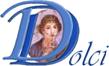 LICEO DELLE SCIENZE UMANE E LINGUISTICO“Danilo Dolci”Al Dirigente Scolastico del Liceo Linguistico e delle Scienze Umane"Danilo Dolci" di Palermo I sottoscritti _____________________________ (padre), _______________________________ (madre),genitori dell’alunna/o ______________________________, frequentante la classe ______ sez. ______, Tenuto conto della Direttiva Ministeriale del 27 dicembre 2012 “Strumenti d’intervento per alunni con Bisogni Educativi Speciali e organizzazione territoriale per l’inclusione scolastica”Vista la C.M 8 del 6 marzo 2013Considerata l’eventuale documentazione prodottaPreso atto delle specifiche considerazioni pedagogico - didattiche deliberate dal C. d. C□ autorizzano il C.d.C. a redigere il Piano Didattico Personalizzato □ NON autorizzano il C.d.C. a redigere il Piano Didattico Personalizzato Palermo,	Firma 				            ________________________________________________________